FORMULARZ  ZGŁASZANIA  UWAG  DO PROJEKTU  STRATEGII  ROZWOJU  SPOŁECZNO-GOSPODARCZEGO  GMINY  SĘPOPOL  DO ROKU 2030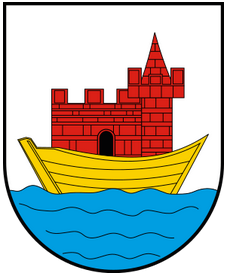 Uzupełniony formularz prosimy przesłać pocztą elektroniczną na adres sekretarz@sepopol.pl  w tytule maila prosimy wpisać „Konsultacje społeczne Strategii Gminy Sępopol” lub w Urzędzie Miejskim w Sępopolu, ul. 11 listopada 7, 11-210 Sępopol;KONTAKT DO OSOBY ZGŁASZAJĄCEJ UWAGĘ: email/ tel. (zgodnie z obowiązującymi zasadami RODO):…………………………………………………………………………………………………………FORMULARZ ZGŁASZANIA UWAG DO PROJEKTU PROGNOZY ODDZIAŁYWANIA NA ŚRODOWISKO 
DLA STRATEGII ROZWOJU GMINY SĘPOPOL DO ROKU 2030Uzupełniony formularz prosimy przesłać pocztą elektroniczną na adres sekretarz@sepopol.pl  w tytule maila prosimy wpisać „Konsultacje społeczne Strategii Gminy Sępopol” lub w Urzędzie Miejskim w Sępopolu, ul. 11 listopada 7, 11-210 Sępopol;KONTAKT DO OSOBY ZGŁASZAJĄCEJ UWAGĘ: email/ tel. (zgodnie z obowiązującymi zasadami RODO):…………………………………………………………………………………………………………Lp.TYTUŁ I NUMER ROZDZIAŁU/CZĘŚCISTRONAJEST (obecny zapis)PROPONOWANY ZAPIS (uwagi)Lp.TYTUŁ I NUMER ROZDZIAŁU/CZĘŚCISTRONAJEST (obecny zapis)PROPONOWANY ZAPIS (uwagi)